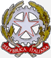 ALLEGATO BAl Dirigente Scolastico I.P.S.S.E.O.A. “R. Viviani”Castellammare di Stabia (NA)Oggetto: TABELLA DI AUTOVALUTAZIONE TITOLI – ESPERTO - Avviso per la selezione interna/esterna di ESPERTO per l’affidamento dell’incarico di consulenza, assistenza e controllo/analisi del sistema HACCP (Hazard Analysis and Critical Control Points), nonché per le eventuali attività formative in materia HACCP rivolte al personale interno. Anno 2023/2024 Dichiarazione sostitutiva di certificazione ai sensi dell’art. 46 del DPR n. 445/2000 Il/La sottoscritto/a,_______________________________________________________________________ nato/a a_________________________________________________________ prov. _________________il ____ / ____ / ____, C.F. |__|__|__|__|__|__|__|__|__|__|__|__|__|__|__|__|, residente in _________________________________ Via ________________________________________________, n._______C.A.P.__________,tel._______________________,cell. _______________________________ e-mail______________________________________ ai sensi degli artt. 46 e 47 del D.P.R. n. 445/2000, consapevole che le dichiarazioni mendaci sono punite ai sensi del codice penale e delle leggi speciali in materia, secondo le disposizioni richiamate all’art.76 del citato D.P.R. n.445/2000, il/la sottoscritto/a sotto la propria responsabilitàDICHIARAdi possedere i seguenti titoli, le seguenti competenze ed esperienze La presente tabella di valutazione dei titoli deve essere debitamente compilata con i punteggi nella colonna “punti” a cura del candidato       	Data ___/___/_________                                                         		                                                                                                                                                        Firma  __________________________Il/la sottoscritto/a ______________________________________ con la presente, ai sensi e per gli effetti del decreto legge 196/2003 e del  GDPR (Regolamento UE 2016/679)  per le finalità di cui alla presente domanda di candidatura AUTORIZZA l’I.P.S.S.E.O.A. “R. Viviani” di Castellammare di Stabia (NA) al trattamento, anche con l’ausilio di mezzi informatici e telematici, dei dati personali forniti dal sottoscritto/a; prende inoltre atto che il titolare del trattamento dei dati è l’Istituto sopra citato e che il sottoscritto/a potrà esercitare, in qualunque momento, tutti i diritti di accesso ai propri dati personali Autorizza il trattamento dei dati personali, ivi compresi  quelli sensibili,. Data_____ / _____ / _________                                                                          Firma ______________________________TABELLA A - VALUTAZIONE ESPERTOTABELLA A - VALUTAZIONE ESPERTOTABELLA A - VALUTAZIONE ESPERTOTABELLA A - VALUTAZIONE ESPERTOA - TITOLI DI STUDIO E ULTERIORI TITOLI AFFERENTI LA FUNZIONE SPECIFICA DI INTERVENTOA - TITOLI DI STUDIO E ULTERIORI TITOLI AFFERENTI LA FUNZIONE SPECIFICA DI INTERVENTOA - TITOLI DI STUDIO E ULTERIORI TITOLI AFFERENTI LA FUNZIONE SPECIFICA DI INTERVENTOA - TITOLI DI STUDIO E ULTERIORI TITOLI AFFERENTI LA FUNZIONE SPECIFICA DI INTERVENTON°Titoli valutabiliPUNTEGGIO A CURADEL CANDIDATOPUNTEGGIO A CURA DELL’AMMINISTRAZIONE11. diploma di laurea vecchio ordinamento (DL)2. laurea specialistica (LS)3. laurea magistrale (LM)coerente con la figura professionale da individuare richiesta nel bando (Chimica – Scienze biologiche- Scienze e Tecnologie Alimentari- affini…)2Laurea triennale coerente con la figura professionale da individuare (LT) richiesta nel bando (non cumulabile con il punteggio punto 1) (si valuta solo il titolo superiore)3Docenza universitaria coerente con la tipologia di intervento 4Docenza svolta in ambito scolastico per le discipline coerenti con la tipologia di intervento5Master universitari di I o II livello, corrispondenti a 60 CFU con esame finale, nell’ambito di settori coerenti con le aree tematiche di intervento, conseguiti in differenti anni accademici 6Dottorato di ricerca, assegno di ricerca, incarico docenza universitaria coerente con l’area di intervento 7Corsi di perfezionamento attinenti le aree tematiche di intervento BESPERIENZA PROFESSIONALE AFFERENTE LA TIPOLOGIA DEL MODULOESPERIENZA PROFESSIONALE AFFERENTE LA TIPOLOGIA DEL MODULOESPERIENZA PROFESSIONALE AFFERENTE LA TIPOLOGIA DEL MODULO1Pregresse esperienze in materia di sicurezza alimentare e igiene in ambienti di lavoro quale responsabile della gestione del sistema di autocontrollo HACCP 2Esperienze documentate in qualità di formatore in corsi di formazione rivolti al personale docente anche in modalità e-learning, inerenti la tematica di candidatura 3Pregresse esperienze di collaborazione presso Istituzioni scolastiche per incarichi affiniTot. punti =Tot. punti =